ПАМЯТКА ДЛЯ ВОДИТЕЛЕЙ Тепловой удар – состояние, обусловленное общим перегреванием.Солнечный удар-- поражение ЦНС, от прямых солнечных лучей.Коварность теплового удара заключается в том, что водители часто не связывают ухудшение самочувствия с перегревом.Симптомы1.Слабость, головокружение, темные круги перед глазами.2.Тошнота, возможна рвота.3.Покраснение кожи4.Головная боль5.Потеря сознания6.Учащенный пульс и дыхание7.Высокая температура8.Судороги. Остановка дыхания и сердцаПомощь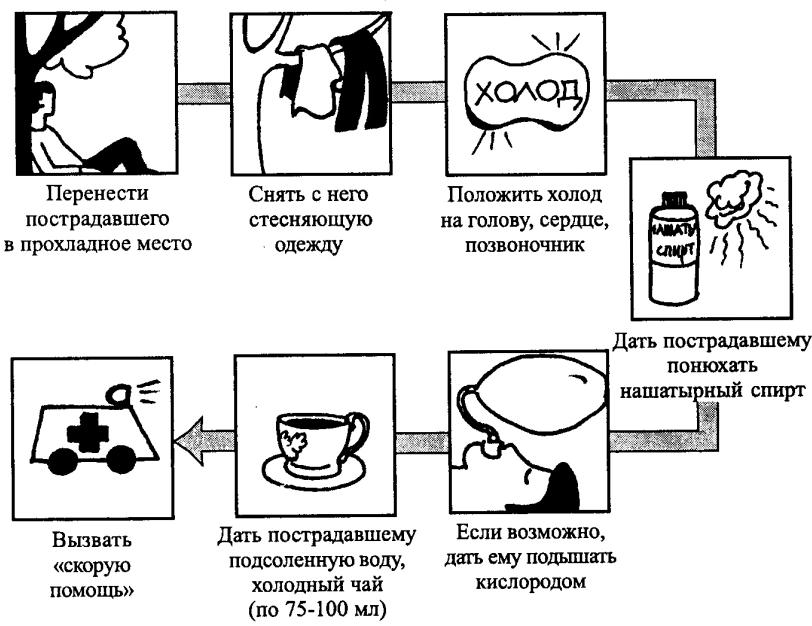 ВНИМАНИЕ ! Ни в коем случае нельзя пытаться дать жидкость пострадавшему, имеющему признаки нарушения сознания. Это может привести к попаданию жидкости в дыхательные пути.Профилактика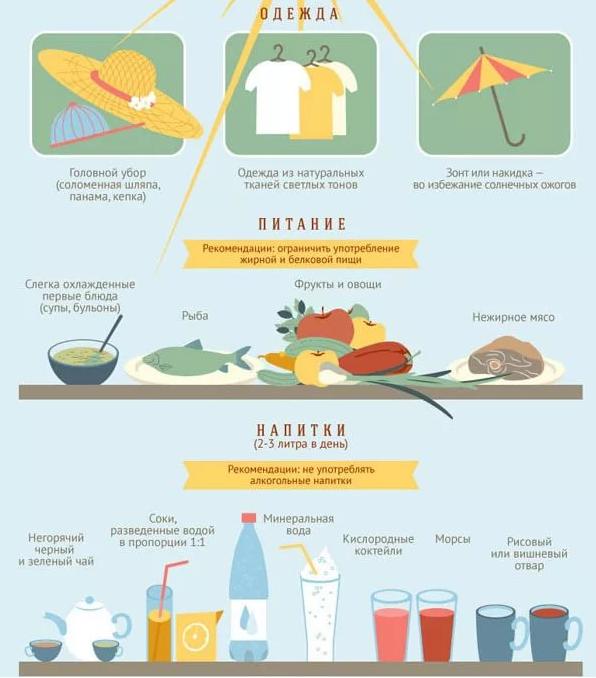 